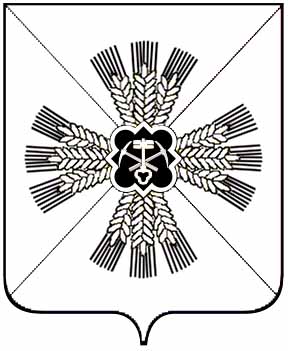 КЕМЕРОВСКАЯ ОБЛАСТЬАДМИНИСТРАЦИЯ ПРОМЫШЛЕННОВСКОГО МУНИЦИПАЛЬНОГО ОКРУГАПОСТАНОВЛЕНИЕот «_28_»_июня 2022__г. №_911-П__пгт. ПромышленнаяО внесении изменений в постановление администрации Промышленновского муниципального округа от 18.05.2021 № 854-П «Об утверждении административного регламента предоставления муниципальной услуги «Предоставление информации о проведении ярмарок, выставок народного творчества, ремесел на территории муниципального образования»В целях приведения нормативного правового актов в соответствии с действующим законодательством, руководствуясь Федеральным законом                      от 27.07.2010 № 210-ФЗ «Об организации предоставления государственных и муниципальных услуг»:Внести в постановление администрации Промышленновского муниципального округа от 18.05.2021 № 854-П «Об утверждении административного регламента предоставления муниципальной услуги «Предоставление информации о проведении ярмарок, выставок народного творчества, ремесел на территории муниципального образования» (далее – постановление) следующие изменения:Подпункт «д» пункта 2.7. административного регламента предоставления муниципальной услуги «Предоставление информации о проведении ярмарок, выставок народного творчества, ремесел на территории муниципального образования» утвержденное постановлением (далее – административный регламент) исключить;Дополнить пункт 2.7. административного регламента подпунктом 5 следующего содержания:«5) предоставления на бумажном носителе документов и информации, электронные образы которых ранее были заверены в соответствии с пунктом 7.2 части 1 статьи 16 Федерального закона от 27.07.2010 № 210-ФЗ, за исключением случаев, если нанесение отметок на такие документы либо их изъятие является необходимым условием предоставления государственной или муниципальной услуги, и иных случаев, установленных федеральными законами.».Настоящее постановление подлежит размещению на официальном сайте администрации Промышленновского муниципального округа в сети Интернет, опубликованию в районной газете «Эхо».Контроль за исполнением настоящего постановления возложить на заместителя главы Промышленновского муниципального округа – начальника Управления культуры, молодежной политики, спорта и туризма администрации Промышленновского муниципального округа                                     А.А. Мясоедову. Настоящее постановление вступает в силу со дня подписания.Исп.: А.А. Мясоедовател.: 7-40-90УТВЕРЖДЕНпостановлениемадминистрации Промышленновскогомуниципального округаот 28.06.2022 № 911-ПАдминистративный регламентпредоставления муниципальной услуги«Предоставление информации о проведении ярмарок, выставок народного творчества, ремесел на территории муниципального образования»1. Общие положения1.1. Предмет регулирования административного регламента.1.1.1. Административный регламент предоставления муниципальной услуги «Предоставление информации о проведении ярмарок, выставок народного творчества, ремесел на территории муниципального образования» (далее - административный регламент) - нормативный правовой акт, устанавливающий порядок предоставления и стандарт предоставления муниципальной услуги.1.1.2. Административный регламент разработан в целях повышения качества предоставления и доступности предоставления муниципальной услуги, создания комфортных условий для участников отношений, возникающих при предоставлении муниципальной услуги, определения сроков и последовательности действий (административных процедур) органов (учреждений), уполномоченных Управлением культуры, молодежной политики, спорта и туризма администрации Промышленновского муниципального округа (далее - уполномоченные учреждения, уполномоченный орган) при предоставлении муниципальной услуги по предоставлению информации о проведении ярмарок, выставок народного творчества, ремесел на территории муниципального образования.1.2. Круг заявителей.1.2.1. Заявителями на получение муниципальной услуги являются юридические и физические лица, имеющие намерение получить интересующую их информацию о проведении ярмарок, выставок народного творчества, ремесел на территории муниципального образования (далее - заявители).1.2.2. Интересы заявителей могут представлять иные лица в соответствии с законодательством Российской Федерации (далее - представители).1.2.3. От имени физических лиц заявления могут подавать:законные представители (родители, усыновители, опекуны) несовершеннолетних в возрасте до 14 лет;опекуны недееспособных граждан;представители, действующие в силу полномочий, основанных на доверенности или договоре.1.2.4. От имени юридического лица заявления могут подавать:лица, действующие в соответствии с законом, иными правовыми актами и учредительными документами без доверенности;представители в силу полномочий, основанных на доверенности или договоре;участники юридического лица в предусмотренных законом случаях.1.3. Требования к порядку информирования о предоставлении муниципальной услуги.1.3.1. Информация по вопросам предоставления муниципальной услуги, сведений о ходе предоставления муниципальной услуги предоставляется:при личном обращении непосредственно в помещении учреждения культуры, предоставляющего муниципальную услугу по предоставлению информации о проведении ярмарок, выставок народного творчества, ремесел на территории муниципального образования (далее - учреждение): на информационных стендах и в форме личного консультирования специалистами учреждения, ответственными за предоставление муниципальной услуги;при обращении по телефону в учреждение культуры в виде устного ответа на конкретные вопросы, содержащие запрашиваемую информацию;на официальном сайте уполномоченного органа в информационно-телекоммуникационной сети «Интернет» (далее – официальный сайт уполномоченного органа), на официальных сайтах учреждений культуры, предоставляющего муниципальную услугу по предоставлению информации о времени и месте проведения ярмарок, выставок народного творчества, ремесел на территории муниципального образования в сети «Интернет» (далее – официальные сайты учреждений);путем размещения в федеральной государственной информационной системе «Единый портал государственных и муниципальных услуг (функций)» (www.gosuslugi.ru) (далее – ЕПГУ), и размещения на региональном портале государственных и муниципальных услуг (далее – РПГУ);при обращении (запросе) по электронной почте учреждения - в форме ответов на поставленные вопросы на адрес электронной почты заявителя;при письменном обращении (запросе) в учреждение - в форме письменного ответа, направленного заявителю почтовым отправлением.1.3.2. Справочная информация о местонахождения, графиках (режиме) работы, номерах контактных телефонов, адресах электронной почты размещена на официальных сайтах уполномоченного органа и учреждений культуры, в федеральной государственной информационной системе «Федеральный реестр государственных и муниципальных услуг (функций)» (далее – федеральный реестр), на ЕПГУ, РПГУ.2. Стандарт предоставления муниципальной услуги2.1. Наименование муниципальной услуги.2.1.1. Наименование муниципальной услуги - «Предоставление информации о проведении ярмарок, выставок народного творчества, ремесел на территории муниципального образования».2.2. Наименование органа, предоставляющего муниципальную услугу.2.2.1. Организацию предоставления муниципальной услуги осуществляет уполномоченный орган.2.2.2. Муниципальная услуга в многофункциональном центре, через удаленные рабочие места многофункционального центра (далее – МФЦ) не оказывается.2.2.3. Предоставление муниципальной услуги осуществляют учреждения культуры, в отношении которых уполномоченный орган осуществляет функции и полномочия учредителя.2.2.4. При предоставлении муниципальной услуги в качестве источников получения документов, необходимых для предоставления муниципальной услуги, межведомственное информационное взаимодействие не предусмотрено.2.2.5. Запрещается требовать от заявителя осуществления действий, в том числе согласований, необходимых для получения муниципальной услуги и связанных с обращением в иные муниципальные органы и организации, за исключением получения услуг и получения документов и информации, предоставляемых в результате предоставления таких услуг, включенных в перечень услуг, которые являются необходимыми и обязательными для предоставления муниципальных услуг.2.3. Результат предоставления муниципальной услуги.Результатом предоставления муниципальной услуги является:информирование заинтересованных лиц о времени и месте проведения ярмарок, выставок народного творчества, ремесел на территории муниципального образования;анонсирование мероприятий в связи с проведением ярмарок, выставок народного творчества, ремесел на территории муниципального образования;направление мотивированного уведомления об отказе в предоставлении информации о проведения ярмарок, выставок народного творчества, ремесел на территории муниципального образования.2.4. Срок предоставления муниципальной услуги.2.4.1. Сроки предоставления муниципальной услуги определяются в зависимости от используемого способа получения муниципальной услуги в соответствии с условиями административного регламента:по письменным обращениям (запросам);по телефону;посредством личного обращения в уполномоченный орган или учреждение;по электронной почте;посредством официальных сайтов уполномоченного органа или учреждений в сети «Интернет», в том числе с использованием ЕПГУ, РПГУ (при наличии технической возможности).2.4.1.1. По письменным обращениям (запросам) информирование заявителя о результатах предоставления муниципальной услуги направляется почтовым отправлением в адрес заявителя в срок, не превышающий 5 (пяти) рабочих дней с момента поступления письменного обращения.2.4.1.2. При обращении по телефону информирование заявителя о результатах предоставления муниципальной услуги осуществляется в день обращения.2.4.1.3. При личном обращении заявителя в учреждение информирование о результатах предоставления муниципальной услуги осуществляется в момент обращения.2.4.1.4. При информировании в форме ответов на обращения (запросы), полученные по электронной почте, ответ на обращение должен быть направлен по электронной почте на электронный адрес заявителя в срок не позднее 5 (пяти) рабочих дней с момента поступления обращения.2.4.1.5. При информировании в форме ответов на запросы, полученные через официальный сайт учреждения, ответ на обращение должен быть направлен заявителю по электронной почте, в том числе с использованием личного кабинета ЕПГУ, РПГУ (при наличии технической возможности) в форме электронного документа, подписанного электронной подписью, в срок не позднее 5 (пяти) рабочих дней с момента поступления запроса.2.4.2. Порядок консультирования заявителя по интересующим вопросам во время личного приема специалистами учреждения должен быть определен внутренним локальным актом данного учреждения.2.5. Нормативные правовые акты, регулирующие предоставление муниципальной услуги.Перечень нормативных правовых актов, регулирующих предоставление муниципальной услуги (с указанием их реквизитов и источников официального опубликования), размещен на официальных сайтах учреждений культуры, официальном сайте уполномоченного органа, в федеральном реестре, на ЕПГУ, РПГУ. Уполномоченный орган местного самоуправления, учреждения культуры обеспечивают размещение и актуализацию перечня нормативных правовых актов, регулирующих предоставление муниципальной услуги, на своих официальных сайтах, а также в соответствующем разделе федерального реестра. 2.6. Исчерпывающий перечень документов, необходимых в соответствии с законодательством Российской Федерации, законодательством Кемеровской области - Кузбасса и законодательством органа местного самоуправления Кемеровской области - Кузбасса для предоставления муниципальной услуги и подлежащих предоставлению заявителем, способы их получения заявителем, в том числе в электронной форме, порядок их предоставления.2.6.1. Предоставление муниципальной услуги осуществляется по запросу заявителя в письменной (форма письменного запроса указана в приложении № 1 к настоящему административному регламенту), устной или электронной форме.2.6.2. Документов, необходимых в соответствии с нормативными правовыми актами для предоставления муниципальной услуги, которые являются необходимыми и обязательными для предоставления муниципальной услуги, подлежащих представлению заявителем, не предусмотрено.2.7. Уполномоченный орган не вправе требовать от заявителя или его представителя:1) представления документов и информации или осуществления действий, представление или осуществление которых не предусмотрено нормативными правовыми актами, регулирующими отношения, возникающие в связи с предоставлением муниципальной услуги;2) представления документов и информации, в том числе подтверждающих внесение Заявителем платы за предоставление муниципальной услуги, которые находятся в распоряжении органов, предоставляющих государственные и муниципальные услуги, иных государственных органов, органов местного самоуправления либо подведомственных государственным органам или органам местного самоуправления организаций, участвующих в предоставлении государственных и муниципальных услуг, в соответствии с нормативными правовыми актами Российской Федерации, нормативными правовыми актами субъектов Российской Федерации, муниципальными правовыми актами, Заявитель вправе представить указанные документы и информацию в органы, предоставляющие муниципальную услугу, по собственной инициативе;3) осуществления действий, в том числе согласований, необходимых для получения муниципальной услуги и связанных с обращением в иные государственные органы, органы местного самоуправления, организации;4) представления документов и информации, отсутствие и (или) недостоверность которых не указывались при первоначальном отказе в приеме документов, необходимых для предоставления муниципальной услуги, за исключением следующих случаев:а) изменение требований нормативных правовых актов, касающихся предоставления муниципальной услуги, после первоначальной подачи заявления о предоставлении муниципальной услуги;б) наличие ошибок в заявлении о предоставлении муниципальной услуги и документах, поданных заявителем после первоначального отказа в приеме документов, необходимых для предоставления муниципальной услуги, либо в предоставлении муниципальной услуги и не включенных в представленный ранее комплект документов;в) истечение срока действия документов или изменение информации после первоначального отказа в приеме документов, необходимых для предоставления муниципальной услуги, либо в предоставлении муниципальной услуги;г) выявление документально подтвержденного факта (признаков) ошибочного или противоправного действия (бездействия) должностного лица органа, предоставляющего муниципальную услугу, муниципального служащего, работника многофункционального центра, работника организации, при первоначальном отказе в приеме документов, необходимых для предоставления муниципальной услуги, либо в предоставлении муниципальной услуги, о чем в письменном виде за подписью руководителя органа, предоставляющего муниципальную услугу, руководителя многофункционального центра при первоначальном отказе в приеме документов, необходимых для предоставления муниципальной услуги, либо руководителя организации, уведомляется заявитель, а также приносятся извинения за доставленные неудобства;5) предоставления на бумажном носителе документов и информации, электронные образы которых ранее были заверены в соответствии с пунктом 7.2 части 1 статьи 16 Федерального закона от 27.07.2010 № 210-ФЗ «Об организации предоставления государственных и муниципальных услуг», за исключением случаев, если нанесение отметок на такие документы либо их изъятие является необходимым условием предоставления государственной или муниципальной услуги, и иных случаев, установленных федеральными законами.В случае если для предоставления муниципальной услуги необходима обработка персональных данных лица, не являющегося Заявителем, обработка таких персональных данных может осуществляться с согласия указанного лица, при обращении за получением муниципальной услуги Заявитель дополнительно представляет документы, подтверждающие получение согласия указанного лица или его законного представителя на обработку персональных данных указанного лица. Действие настоящего пункта не распространяется на лиц, признанных безвестно отсутствующими, и на разыскиваемых лиц, место нахождения которых не установлено уполномоченным федеральным органом исполнительной власти. Для обработки персональных данных уполномоченным органом, предоставляющим муниципальную услугу, в целях предоставления персональных данных Заявителя, имеющихся в их распоряжении в многофункциональный центр на основании межведомственных запросов по запросу о предоставлении муниципальной услуги, а также для обработки персональных данных при регистрации субъекта персональных данных на едином портале государственных и муниципальных услуг и на региональных порталах государственных и муниципальных услуг, не требуется получение согласия Заявителя как субъекта персональных данных в соответствии с требованиями статьи 6 Федерального закона от 27.07.2006 № 152-ФЗ                            «О персональных данных».2.8. Исчерпывающий перечень оснований для отказа в приеме документов, необходимых для предоставления муниципальной услуги.Оснований для отказа в приеме документов, необходимых для предоставления муниципальной услуги, не предусмотрено.2.9. Исчерпывающий перечень оснований для приостановления или отказа в предоставлении муниципальной услуги.2.9.1. Основания для приостановления предоставления муниципальной услуги отсутствуют.2.9.2. Основаниями для отказа в предоставлении муниципальной услуги являются:завершение установленной законом процедуры ликвидации учреждения, предоставляющего муниципальную услугу, решение о которой принято учредителем;запрашиваемый заявителем вид информирования не предусмотрен административным регламентом;обращение содержит нецензурные или оскорбительные выражения, угрозу жизни, здоровью и имуществу должностного лица уполномоченного органа и (или) учреждения, специалиста уполномоченного органа и (или) учреждения, а также членов их семей, при этом заявителю в письменной форме сообщается о недопустимости злоупотребления правом;текст электронного обращения не поддается прочтению, при этом ответ на обращение не дается и оно не подлежит рассмотрению, о чем в течение 7 (семи) дней со дня регистрации обращения сообщается заявителю, если его фамилия и почтовый (электронный) адрес поддаются прочтению;запрашиваемая информация не связана с деятельностью уполномоченного органа и (или) учреждения по предоставлению муниципальной услуги.2.10. Перечень услуг, которые являются необходимыми и обязательными для предоставления муниципальной услуги, в том числе сведения о документе (документах), выдаваемом (выдаваемых) организациями, участвующими в предоставлении муниципальной услуги.Услуги, которые являются необходимыми и обязательными для предоставления муниципальной услуги, в том числе сведения о документе (документах), выдаваемом (выдаваемых) организациями, участвующими в предоставлении муниципальной услуги, не предусмотрено.2.11. Порядок, размер и основания взимания государственной пошлины или иной платы, взимаемой за предоставление муниципальной услуги.Муниципальная услуга предоставляется без взимания государственной пошлины или иной платы.2.12. Порядок, размер и основания взимания платы за предоставление услуг, которые являются необходимыми и обязательными для предоставления муниципальной услуги, включая информацию о методике расчета размера такой платы.Услуги, которые являются необходимыми и обязательными для предоставления муниципальной услуги, не предусмотрено.2.13. Максимальный срок ожидания в очереди при подаче запроса о предоставлении муниципальной услуги, услуги, предоставляемой организацией, участвующей в предоставлении муниципальной услуги, и при получении результата предоставления таких услуг.Максимальный срок ожидания в очереди при подаче запроса о предоставлении муниципальной услуги и при получении результата муниципальной услуги в учреждении не должен превышать 15 минут.2.14. Срок и порядок регистрации запроса заявителя о предоставлении муниципальной услуги и услуги, предоставляемой организацией, участвующей в предоставлении муниципальной услуги, в том числе в электронной форме.2.14.1. Обращения (запросы), направленные в письменной форме почтовым отправлением и по электронной почте, регистрируются в срок не позднее 1 рабочего дня.2.14.2. Обращения (запросы), направленные через ЕПГУ, РПГУ, регистрируются в срок не позднее 1 рабочего дня (при наличии технической возможности), регистрируется в установленном порядке уполномоченным органом в день его поступления в случае отсутствия автоматической регистрации запросов на ЕПГУ, РПГУ. Заявление, поступившее в нерабочее время, регистрируется в первый рабочий день.2.14.3. Регистрация запроса и иных документов, необходимых для предоставления муниципальной услуги, с использованием официальных сайтов уполномоченного органа и учреждений осуществляется при наличии технической возможности.2.14.4. Обращения (запросы), поступающие в устной форме при личном обращении заявителя и по телефону, не регистрируются.2.14.5. В случае, если запрос и иные документы, необходимые для предоставления муниципальной услуги, поданы в электронной форме, учреждение не позднее 1 рабочего дня, следующего за днем подачи заявления, направляет заявителю электронное сообщение о принятии либо об отказе в принятии запроса. Регистрация запроса и иных документов, необходимых для предоставления муниципальной услуги, направленных в форме электронных документов, при отсутствии оснований для отказа в приеме запроса и иных документов, необходимых для предоставления муниципальной услуги, осуществляется не позднее рабочего дня, следующего за днем подачи запроса и иных документов, необходимых для предоставления муниципальной услуги, в учреждении.2.15. Требования к помещениям, в которых предоставляется муниципальная услуга, к залу ожидания, местам для заполнения запросов о предоставлении муниципальной услуги, информационным стендам с образцами их заполнения и перечнем документов, необходимых для предоставления каждой муниципальной услуги, в том числе к обеспечению доступности для инвалидов указанных объектов в соответствии с законодательством Российской Федерации о социальной защите инвалидов.2.15.1. Помещения уполномоченного органа для предоставления муниципальной услуги размещаются на первом этаже здания, оборудованного отдельным входом, либо в отдельно стоящем здании для свободного доступа заявителей. Передвижение по помещениям уполномоченного органа, в которых проводится прием заявления и документов, не должно создавать затруднений для лиц с ограниченными возможностями здоровья.При расположении помещения уполномоченного органа на верхнем этаже специалисты уполномоченного органа обязаны осуществлять прием заявителей на первом этаже, если по состоянию здоровья заявитель не может подняться по лестнице.На территории, прилегающей к зданию уполномоченного органа, организуются места для парковки автотранспортных средств, в том числе места для парковки автотранспортных средств инвалидов (не менее 10 процентов мест, но не менее одного места), доступ заявителей к парковочным местам является бесплатным.Помещение уполномоченного органа для приема заявителей оборудуется информационными стендами, на которых размещается форма заявления с образцом ее заполнения и перечень документов, необходимых для предоставления муниципальной услуги.Помещения, в которых осуществляются действия по предоставлению муниципальной услуги, обеспечиваются компьютерами, средствами связи, включая доступ к информационно - телекоммуникационной сети «Интернет», оргтехникой, канцелярскими принадлежностями, информационными и справочными материалами, наглядной информацией, стульями и столами, средствами пожаротушения и оповещения о возникновении чрезвычайной ситуации, доступом к региональной системе межведомственного электронного взаимодействия, а также обеспечивается доступность для инвалидов к указанным помещениям в соответствии с законодательством Российской Федерации о социальной защите инвалидов.Зал ожидания, места для заполнения запросов и приема заявителей оборудуются стульями, и (или) кресельными секциями, и (или) скамьями.Информационные материалы, предназначенные для информирования заявителей о порядке предоставления муниципальной услуги, размещаются на информационных стендах, расположенных в местах, обеспечивающих доступ к ним заявителей, и обновляются при изменении действующего законодательства, регулирующего предоставление муниципальной услуги, и справочных сведений.Информационные стенды должны располагаться в месте, доступном для просмотра (в том числе при большом количестве посетителей).2.15.2. Для обеспечения доступности получения муниципальной услуги маломобильными группами населения здания и сооружения, в которых оказывается услуга, оборудуются согласно нормативным требованиям, утвержденным приказом Минстроя России от 14.11.2016 № 798/пр «Об утверждении СП 59.13330 «СНиП 35-01-2001 Доступность зданий и сооружений для маломобильных групп населения».В кабинете по приему маломобильных групп населения имеется медицинская аптечка, питьевая вода. При необходимости сотрудник уполномоченного органа, осуществляющий прием, может вызвать карету неотложной скорой помощи.При обращении гражданина с нарушениями функций опорно-двигательного аппарата работники уполномоченного органа предпринимают следующие действия:открывают входную дверь и помогают гражданину беспрепятственно посетить здание уполномоченного органа, а также заранее предупреждают о существующих барьерах в здании;выясняют цель визита гражданина и сопровождают его в кабинет по приему заявления; помогают гражданину сесть на стул или располагают кресло-коляску у стола напротив специалиста, осуществляющего прием;сотрудник уполномоченного органа, осуществляющий прием, принимает гражданина вне очереди, консультирует, осуществляет прием заявления с необходимыми документами, оказывает помощь в заполнении бланков, копирует документы;по окончании предоставления муниципальной услуги сотрудник уполномоченного органа, осуществляющий прием, помогает гражданину выйти (выехать) из кабинета, открывает двери, сопровождает гражданина до выхода из здания, и помогает покинуть здание; передает гражданина сопровождающему лицу или по его желанию вызывает автотранспорт и оказывает содействие при его посадке.При обращении граждан с недостатками зрения работники уполномоченного органа предпринимают следующие действия:сотрудник уполномоченного органа, осуществляющий прием, принимает гражданина вне очереди, помогает сориентироваться, сесть на стул, консультирует, вслух прочитывает документы и далее по необходимости производит их выдачу. При общении с гражданином с недостатками зрения необходимо общаться непосредственно с ним самим, а не с сопровождающим его лицом, в беседе пользоваться обычной разговорной лексикой, в помещении не следует отходить от него без предупреждения;сотрудник уполномоченного органа оказывает помощь в заполнении бланков, копирует необходимые документы. Для подписания заявления подводит лист к авторучке гражданина, помогает сориентироваться и подписать бланк. При необходимости выдаются памятки для слабовидящих с крупным шрифтом;по окончании предоставления муниципальной услуги сотрудник уполномоченного органа, осуществляющий прием, помогает гражданину встать со стула, выйти из кабинета, открывает двери, сопровождает гражданина к выходу из здания, и провожает на улицу, заранее предупредив посетителя о существующих барьерах в здании, передает гражданина сопровождающему лицу или по его желанию вызывает автотранспорт.При обращении гражданина с дефектами слуха работники уполномоченного органа предпринимают следующие действия:сотрудник уполномоченного органа, осуществляющий прием граждан с нарушением слуха, обращается непосредственно к нему, спрашивает о цели визита и дает консультацию размеренным, спокойным темпом речи, при этом смотрит в лицо посетителя, говорит ясно, слова дополняет понятными жестами, возможно общение в письменной форме либо через переводчика жестового языка (сурдопереводчика);сотрудник уполномоченного органа, осуществляющий прием, оказывает помощь и содействие в заполнении бланков заявлений, копирует необходимые документы.2.16. Показатели доступности и качества муниципальных услуг.2.16.1. Основными показателями доступности и качества муниципальной услуги являются:расположенность помещений уполномоченного органа, предназначенных для предоставления муниципальной услуги, в зоне доступности к основным транспортным магистралям;степень информированности заявителя о порядке предоставления муниципальной услуги (доступность информации о муниципальной услуге, возможность выбора способа получения информации);возможность выбора заявителем форм обращения за получением муниципальной услуги;доступность обращения за предоставлением муниципальной услуги, в том числе для лиц с ограниченными возможностями здоровья;своевременность предоставления муниципальной услуги в соответствии со стандартом ее предоставления;соблюдение сроков предоставления муниципальной услуги и сроков выполнения административных процедур при предоставлении муниципальной услуги;возможность получения информации о ходе предоставления муниципальной услуги;отсутствие обоснованных жалоб со стороны заявителя по результатам предоставления муниципальной услуги;открытый доступ для заявителей к информации о порядке и сроках предоставления муниципальной услуги, порядке обжалования действий (бездействия) уполномоченного органа, руководителя уполномоченного органа либо специалиста уполномоченного органа;наличие необходимого и достаточного количества специалистов уполномоченного органа, а также помещений уполномоченного органа, в которых осуществляется прием заявлений и документов от заявителей.2.16.2. Заявитель может получить муниципальную услугу в электронном виде посредством использования сети «Интернет» без взаимодействия со специалистами уполномоченного органа и учреждений.При получении муниципальной услуги посредством личного обращения заявителя в учреждение культуры количество взаимодействий заявителя со специалистом учреждения составляет не менее 1 раза.При получении муниципальной услуги по телефону количество взаимодействий заявителя со специалистом учреждения составляет не менее 1 раза.2.16.3. При обращении за получением муниципальной услуги в электронном виде электронная подпись не требуется.2.16.4. Уполномоченными органами обеспечивается создание инвалидам и иным маломобильным группам населения следующих условий доступности муниципальной услуги в соответствии с требованиями, установленными законодательными и иными нормативными правовыми актами:оказание инвалидам помощи, необходимой для получения в доступной для них форме информации о правилах предоставления муниципальной услуги, в том числе об оформлении необходимых для получения муниципальной услуги документов, о совершении ими других необходимых для получения муниципальной услуги действий;предоставление муниципальной услуги инвалидам по слуху, при необходимости, с использованием русского жестового языка, включая обеспечение допуска в помещение сурдопереводчика, тифлосурдопереводчика;оказание помощи инвалидам в преодолении барьеров, мешающих получению муниципальной услуги наравне с другими лицами.2.16.3. При предоставлении муниципальной услуги взаимодействие заявителя со специалистом уполномоченного органа осуществляется при личном обращении заявителя:для получения информации по вопросам предоставления муниципальной услуги;для подачи заявления и документов;для получения информации о ходе предоставления муниципальной услуги;для получения результата предоставления муниципальной услуги.Продолжительность взаимодействия заявителя со специалистом уполномоченного органа не может превышать 15 минут.2.17. Иные требования, в том числе учитывающие особенности предоставления муниципальных услуг в многофункциональных центрах и особенности предоставления муниципальных услуг в электронной форме.2.17.1. Предоставление муниципальной услуги по экстерриториальному принципу невозможно.2.17.2. Предоставление муниципальной услуги в многофункциональных центрах не предусмотрено.2.17.3. В соответствии с Постановлением Правительства Российской Федерации от 25.06.2012 № 634 «О видах электронной подписи, использование которых допускается при обращении за получением государственных и муниципальных услуг» для получения муниципальной услуги заявитель вправе использовать простую электронную подпись.2.17.4. Заявитель вправе обратиться за предоставлением муниципальной услуги и подать документы, указанные в пункте 2.6 настоящего административного регламента, при наличии технической возможности в электронной форме через ЕПГУ, РПГУ (при наличии технической возможности) с использованием электронных документов, подписанных электронной подписью в соответствии с требованиями Федерального закона «Об электронной подписи». Уполномоченный орган обеспечивает информирование заявителей о возможности получения муниципальной услуги через ЕПГУ и РПГУ. Обращение за услугой через ЕПГУ и РПГУ осуществляется путем заполнения интерактивной формы заявления (формирования запроса о предоставлении муниципальной услуги, содержание которого соответствует требованиям формы заявления, установленной настоящим административным регламентом) (далее - запрос). Обращение заявителя в уполномоченный орган указанным способом обеспечивает возможность направления и получения однозначной и конфиденциальной информации, а также промежуточных сообщений и ответной информации в электронном виде с использованием электронной подписи в порядке, предусмотренном законодательством Российской Федерации. 2.17.5. При предоставлении муниципальной услуги в электронной форме посредством ЕПГУ и РПГУ (при наличии технической возможности) заявителю обеспечивается:получение информации о порядке и сроках предоставления муниципальной услуги;запись на прием в уполномоченный орган для подачи заявления и документов; формирование запроса; прием и регистрация уполномоченным органом запроса и документов;получение результата предоставления муниципальной услуги;получение сведений о ходе выполнения запроса;осуществление оценки качества предоставления муниципальной услуги;досудебное (внесудебное) обжалование решений и действий (бездействия) уполномоченного органа, руководителя уполномоченного органа либо специалиста уполномоченного органа.2.17.6. При формировании запроса в электронном виде (при наличии технической возможности) заявителю обеспечивается:а) возможность копирования и сохранения запроса и иных документов, необходимых для предоставления услуги;б) возможность печати на бумажном носителе копии электронной формы запроса;в) сохранение ранее введенных в электронную форму запроса значений в любой момент по желанию пользователя, в том числе при возникновении ошибок ввода и возврате для повторного ввода значений в электронную форму запроса;г) заполнение полей электронной формы запроса до начала ввода сведений заявителем с использованием сведений, размещенных в федеральной государственной информационной системе «Единая система идентификации и аутентификации в инфраструктуре, обеспечивающей информационно-технологическое взаимодействие информационных систем, используемых для предоставления государственных и муниципальных услуг в электронной форме» (далее - единая система идентификации и аутентификации), и сведений, опубликованных на ЕПГУ и РПГУ, в части, касающейся сведений, отсутствующих в единой системе идентификации и аутентификации;д) возможность вернуться на любой из этапов заполнения электронной формы запроса без потери ранее введенной информации;е) возможность доступа заявителя на ЕПГУ и РПГУ к ранее поданным им запросам.При направлении запроса используется простая электронная подпись, при условии, что личность заявителя установлена при активации учетной записи.Запрос и иные документы, необходимые для предоставления муниципальной услуги, подписанные простой электронной подписью и поданные заявителем, признаются равнозначными запросу и иным документам, подписанным собственноручной подписью и представленным на бумажном носителе.Уполномоченный орган обеспечивает прием документов, необходимых для предоставления муниципальной услуги, и регистрацию запроса без необходимости повторного представления заявителем таких документов на бумажном носителе, если иное не установлено федеральными законами и принимаемыми в соответствии с ними актами Правительства Российской Федерации, законами Кемеровской области - Кузбасса и принимаемыми в соответствии с ними актами Правительства Кемеровской области - Кузбасса.Предоставление муниципальной услуги начинается с момента приема и регистрации уполномоченным органом электронных документов, необходимых для предоставления услуги.2.17.7. Результат муниципальной услуги выдается в форме электронного документа посредством ЕПГУ, РПГУ (при наличии технической возможности), подписанного уполномоченным должностным лицом с использованием усиленной квалифицированной электронной подписи, в случае, если это указано в заявлении на предоставление муниципальной услуги, направленном через ЕПГУ, РПГУ.В целях получения результата предоставления услуги на бумажном носителе (если заявителем указано в запросе, направленном в уполномоченный орган, через ЕПГУ, РПГУ, о получении результата услуги на бумажном носителе) заявителю на ЕПГУ, РПГУ (при наличии технической возможности) обеспечивается запись на прием в уполномоченный орган, при этом заявителю обеспечивается возможность:ознакомления с расписанием работы уполномоченного органа либо уполномоченного сотрудника уполномоченного органа, а также с доступными для записи на прием датами и интервалами времени приема;записи в любые свободные для приема дату и время в пределах установленного в уполномоченном органе графика приема заявителей.В целях предоставления муниципальной услуги установление личности заявителя может осуществляться в ходе личного приема посредством предъявления паспорта гражданина Российской Федерации либо иного документа, удостоверяющего личность, в соответствии с законодательством Российской Федерации или посредством идентификации и аутентификации в органах, предоставляющих муниципальные услуги, многофункциональных центрах с использованием информационных технологий, предусмотренных частью 18 статьи 14.1 Федерального закона от 27.07.2006 № 149-ФЗ «Об информации, информационных технологиях и о защите информации».При предоставлении муниципальной услуги в электронной форме идентификация и аутентификация могут осуществляться посредством:1) единой системы идентификации и аутентификации или иных государственных информационных систем, если такие государственные информационные системы в установленном Правительством Российской Федерации порядке обеспечивают взаимодействие с единой системой идентификации и аутентификации, при условии совпадения сведений о физическом лице в указанных информационных системах;2) единой системы идентификации и аутентификации и единой информационной системы персональных данных, обеспечивающей обработку, включая сбор и хранение, биометрических персональных данных, их проверку и передачу информации о степени их соответствия предоставленным биометрическим персональным данным физического лица.2.17.8. Показателями качества предоставляемой муниципальной услуги являются:1) соблюдение сроков приема и рассмотрения документов;2) соблюдение срока получения результата муниципальной услуги;3) отсутствие прецедентов (обоснованных жалоб) на нарушения настоящего регламента, совершенных специалистами уполномоченного органа;4) количество взаимодействий заявителя со специалистами уполномоченного органа:при подаче документов, необходимых для предоставления муниципальной услуги и получения результата – не более двух;при направлении документов, необходимых для предоставления муниципальной услуги, по почте – отсутствует;5) продолжительность одного взаимодействия заявителя со специалистом уполномоченного органа при предоставлении муниципальной услуги не превышает 15 минут.6) Предоставление муниципальной услуги, включая подачу заявления на предоставление муниципальной услуги, через многофункциональный центр, удаленные рабочие места многофункционального центра не осуществляется.3. Состав, последовательность и сроки выполнения административных процедур по предоставлению муниципальной услуги, требования к порядку их выполнения, в том числе особенности выполнения административных процедур в электронной форме3.1. Перечень административных процедур (действий) по предоставлению муниципальной услуги включает в себя следующие административные процедуры:создание, своевременное размещение и обновление достоверной информации о муниципальной услуге;прием, первичная обработка и регистрация запроса о предоставлении информации;подготовка и направление заявителю информации или мотивированного отказа в предоставлении информации.3.1.1. Создание, своевременное размещение и обновление достоверной информации о муниципальной услуге.Основанием для начала административной процедуры является утвержденный уполномоченным органом план работы, включающий в себя план проведения ярмарок, выставок народного творчества, ремесел на территории муниципального образования.Размещение информации осуществляется ежемесячно в обязательном порядке:путем размещения информации на специальных информационных стендах уполномоченного органа и учреждений;путем размещения информации на ЕПГУ, РПГУ (при наличии технической возможности), на официальном сайте уполномоченного органа в сети «Интернет», на официальных сайтах учреждений в сети «Интернет».Также размещение информации может осуществляться следующими способами:размещение внешней рекламы в населенных пунктах муниципального образования (все известные способы и виды: плакаты, афиши, перетяжки, баннеры и т.д.);изготовление рекламной продукции на бумажных носителях (листовки, флаеры, буклеты и т.д.);в печатных средствах массовой информации (газеты, журналы, проспекты);в электронных средствах массовой информации, на телевидении и радио (интервью, анонсы, сюжеты, тематические программы и специальные выпуски).Учреждения самостоятельно определяют способы размещения информации.Лицами, ответственными за создание и своевременное размещение достоверной информации, являются специалисты учреждений, ответственные за размещение информации о предоставляемых услугах.3.1.1.2. Специалисты, ответственные за создание и своевременное размещение достоверной информации, ежемесячно формируют, в том числе в электронном виде, сводные афиши, размещают способами, указанными в подпункте 3.1.1 пункта 3.1 настоящего административного регламента, информацию проведения ярмарок, выставок народного творчества, ремесел на территории муниципального образования не позднее чем за 7 дней до начала месяца, в котором должны состояться эти мероприятия.Информация со дня размещения на сайтах уполномоченного органа и учреждений находится в свободном доступе. Периоды обновления информации не должны превышать одного календарного месяца.Информация составляется и размещается на сайтах уполномоченного органа и учреждений в электронном виде не позднее чем за 7 дней до начала календарного месяца, в котором должно состояться проведение ярмарок, выставок народного творчества, ремесел, проходящих в зданиях учреждений или проводимых учреждениями на территории муниципального образования. Информация размещается в соответствии с формой и требованиями, обозначенными в приложении № 2 к настоящему административному регламенту.В случае отмены или изменения времени, даты, места проведения ярмарок, выставок народного творчества, ремесел, размещенных на официальных сайтах уполномоченного органа и учреждений вносятся поправки в течение 8 часов со дня принятия решения об изменениях.Результатом исполнения административной процедуры является своевременное размещение достоверной информации о проведении ярмарок, выставок народного творчества, ремесел на территории муниципального образования и ежемесячное ее обновление.3.1.2. Прием, первичная обработка и регистрация запроса о предоставлении информации.Основанием для начала предоставления муниципальной услуги является поступление запроса заявителя о предоставлении информации.Запрос может поступить одним из следующих способов:при личном обращении в учреждение или по телефону;почтовым отправлением или по электронной почте;в электронной форме через ЕПГУ, РПГУ (при наличии технической возможности).Прием и регистрацию обращения (запроса), направленного в учреждение по электронной почте, осуществляет специалист учреждения, ответственный за прием регистрацию входящих документов:в учреждениях - специалист, ответственный за прием и регистрацию входящих документов.Результатом исполнения административной процедуры является принятие учреждением запроса о предоставлении информации.Способом фиксации административной процедуры является регистрация запроса заявителя о предоставлении муниципальной услуги.Письменный запрос заявителя оформляется в свободной форме с указанием электронного или почтового адреса, по которому нужно направить запрашиваемую информацию.При первичной обработке письменного запроса специалисты учреждений:проверяют правильность адресования и целостность упаковки (ошибочно доставленная корреспонденция возвращается без вскрытия конверта на почту);вскрывают конверт, проверяют наличие в нем документов, скрепляют запрос с конвертом;при получении запроса, нестандартного по весу, размеру, форме, имеющего неровности по бокам, заклеенного липкой лентой, имеющего странный запах и цвет, в конверте которого прощупываются вложения, не характерные для почтовых отправлений (порошок и т.д.), передает, не вскрывая, конверт, руководителю уполномоченного органа или учреждения для принятия решения по отправке в правоохранительные органы.Электронная почта просматривается специалистом учреждения не менее двух раз в день. Поступивший на адрес электронной почты запрос распечатывается и регистрируется аналогично поступившим обращениям на бумажном носителе.Результатом выполнения административной процедуры является прием и регистрация документов, необходимых для предоставления услуги.3.1.3. Подготовка и направление заявителю информации или мотивированного отказа в предоставлении информации.Основанием для начала исполнения процедуры является поступление запроса от специалиста учреждения, ответственного за прием и регистрацию входящей корреспонденции, специалисту учреждения, ответственному за подготовку информации.Специалист учреждения, ответственный за подготовку информации, осуществляет подготовку ответа в доступной для восприятия заявителя форме, содержание которой максимально полно отражает объем запрашиваемой информации и передает на подпись должностному лицу учреждения, ответственному за подготовку ответа на запрос заявителя о предоставлении информации.В ответе на письменный запрос заявителя указывается должность, фамилия, имя и отчество, а также номер телефона для справок должностного лица учреждения, осуществляющего подготовку ответа.Ответ на обращение направляется по почтовому или электронному адресу, указанному в запросе.В случае наличия оснований для отказа в предоставлении информации специалист учреждения, ответственный за подготовку информации, осуществляет подготовку мотивированного отказа в предоставлении информации в доступной для восприятия заявителя форме, содержание которой максимально полно отражает основания для отказа в предоставлении информации и передает на подпись должностному лицу учреждения, ответственному за подготовку ответа на запрос заявителя о предоставлении информации.Результатом исполнения административной процедуры является рассмотрение запроса заявителя и предоставление запрашиваемой им информации.Максимальный срок исполнения процедуры составляет 5 дней.Предоставление информации по запросам заявителей, поступившим с использованием ЕПГУ, РПГУ (при наличии технической возможности) осуществляется в течение 3 рабочих дней с момента подачи заявителем обращения путем заполнения электронной формы запроса на ЕПГУ, РПГУ.Муниципальная услуга не предоставляется в многофункциональных центрах предоставления государственных и муниципальных услуг.3.2. Порядок исправления допущенных опечаток и ошибок в выданных в результате предоставления муниципальной услуги документах.Основанием для начала административной процедуры является представление заявителем в уполномоченный орган заявления по форме согласно приложению № 3 к настоящему административному регламенту об исправлении ошибок и опечаток в документах, выданных в результате предоставления муниципальной услуги.К заявлению помимо документов, являющихся основанием для исправления ошибки (опечатки), заявитель прикладывает оригинал документа – результата предоставления муниципальной услуги на бумажном носителе (при наличии).Должностное лицо уполномоченного органа, ответственное за предоставление муниципальной услуги, рассматривает заявление, представленное (направленное) заявителем, и проводит проверку указанных в заявлении и документах сведений в срок, не превышающий 3 дня с даты регистрации соответствующего заявления.Критерием принятия решения по административной процедуре является наличие или отсутствие таких опечаток и (или) ошибок. В случае выявления допущенных опечаток и (или) ошибок в выданных в результате предоставления муниципальной услуги документах должностное лицо уполномоченного органа, ответственное за предоставление муниципальной услуги, осуществляет исправление и замену указанных документов в срок, не превышающий 5 дней с момента регистрации соответствующего заявления. В случае отсутствия опечаток и (или) ошибок в документах, выданных в результате предоставления муниципальной услуги, должностное лицо уполномоченного органа, ответственное за предоставление муниципальной услуги, письменно сообщает заявителю об отсутствии таких опечаток и (или) ошибок в срок, не превышающий 5 дней с момента регистрации соответствующего заявления.Заявление об исправлении ошибок и опечаток в документах, выданных в результате предоставления муниципальной услуги, может быть представлено заявителем в электронной форме, в том числе через ЕПГУ, РПГУ (при наличии технической возможности).В случае подачи такого заявления через ЕПГУ, РПГУ исправленный документ в электронном виде или скан документа на бумажном носителе, документ, информирующий об исправлении ошибки в выданных в результате предоставления государственной услуги документах или уведомление об отсутствии ошибки (ошибок) в выданных в результате предоставления государственной услуги документах, размещается в личном кабинете заявителя на ЕПГУ, РПГУ. Результатом административной процедуры является выдача (направление) заявителю исправленного взамен ранее выданного документа, являющегося результатом предоставления муниципальной услуги, или отказ в исправлении опечаток и (или) ошибок.4. Формы контроля за исполнением административного регламента4.1. Порядок осуществления текущего контроля за соблюдением и исполнением ответственными должностными лицами положений административного регламента и иных нормативных правовых актов, устанавливающих требования к предоставлению муниципальной услуги, а также принятием решений.4.1.1. Текущий контроль за соблюдением и исполнением ответственными должностными лицами положений, определенных административным регламентом, осуществляется руководителем уполномоченного органа. 4.1.2. Контроль за полнотой и качеством предоставления муниципальной услуги включает в себя проведение проверок, рассмотрение, принятие решений и подготовку ответов на обращения, содержащие жалобы на действия (бездействия) должностных лиц, ответственных за предоставление муниципальной услуги.4.2. Порядок и периодичность осуществления плановых и внеплановых проверок полноты и качества предоставления муниципальной услуги, в том числе порядок и формы контроля за полнотой и качеством предоставления муниципальной услуги. 4.2.1. Проверки могут быть плановыми (на основании планов работы уполномоченного органа) и внеплановыми (по конкретному обращению заявителя).4.2.2. Результаты проверок оформляются в виде справки, в которой отмечаются выявленные недостатки и предложения по их устранению.4.2.3. Внеплановая проверка осуществляется в случае выявления недостатков в качестве и полноте предоставления муниципальной услуги, по жалобам заявителей или по обращению общественных организаций. 4.2.4. Формами контроля за соблюдением исполнения административных процедур является проведение проверки:1) ведения делопроизводства;2) соответствия результатов рассмотрения документов требованиям законодательства (настоящего административного регламента);3) соблюдения сроков и порядка приема документов;4) соблюдения сроков и порядка выдачи результатов при предоставлении муниципальной услуги;4.3. Ответственность должностных лиц за решения и действия (бездействие), принимаемые (осуществляемые) в ходе предоставления муниципальной услуги 4.3.1. По результатам проведения проверок полноты и качества предоставления муниципальной услуги, в случае выявления нарушений прав заявителей, виновные лица привлекаются к дисциплинарной ответственности в соответствии с действующим законодательством Российской Федерации.4.4. Положения, характеризующие требования к порядку и формам контроля за предоставлением муниципальной услуги, в том числе со стороны граждан, их объединений и организаций:4.4.1. Граждане, их объединения и организации вправе направить обращение в письменной форме предложение, заявление или жалобу, а также устное обращение в адрес руководителя уполномоченного органа с просьбой о проведении проверки соблюдения и исполнения нормативных правовых актов Российской Федерации, Кемеровской области и органов местного самоуправления, положений настоящего административного регламента, устанавливающих требования к предоставлению муниципальной услуги, полноты и качества предоставления муниципальной услуги в случае нарушения прав и законных интересов заявителей при предоставлении муниципальной услуги.4.4.2. При личном приеме гражданин предъявляет документ, удостоверяющий его личность. Содержание устного обращения заносится в карточку личного приема гражданина. В случае если изложенные в устном обращении факты и обстоятельства являются очевидными и не требуют дополнительной проверки, ответ на обращение с согласия гражданина может быть дан устно в ходе личного приема, о чем делается запись в карточке личного приема гражданина. В остальных случаях дается письменный ответ по существу поставленных в обращении вопросов.4.4.3. Гражданин в своем письменном обращении в обязательном порядке указывает либо наименование уполномоченного органа, либо фамилию, имя, отчество руководителя уполномоченного органа, либо его должность, а также свои фамилию, имя, отчество (последнее - при наличии), почтовый адрес, по которому должны быть направлены ответ, уведомление о переадресации обращения, излагает суть предложения, заявления или жалобы, ставит личную подпись и дату. В случае необходимости в подтверждение своих доводов заявитель прилагает к письменному обращению документы и материалы либо их копии.В течение 30 дней с момента регистрации в уполномоченном органе обращения от граждан, их объединений или организаций направляется по почте информация о результатах проведенной проверки.5. Досудебный (внесудебный) порядок обжалования решений и действий (бездействия) органа, предоставляющего муниципальную услугу, организаций, а также их должностных лиц, муниципальных служащих, работников5.1. Информация для заявителя о его праве подать жалобу на решение и (или) действие (бездействие) администрации муниципального образования и (или) ее должностных лиц, муниципальных служащих при предоставлении муниципальной услуги (далее - жалоба).Заявители имеют право подать жалобу на решение и (или) действие (бездействие) администрации муниципального образования и (или) ее должностных лиц, муниципальных служащих при предоставлении муниципальной услуги.5.2. Предмет жалобы.Предметом жалобы являются решения и действия (бездействие) администрации муниципального образования (уполномоченного органа), должностного лица администрации муниципального образования либо муниципального служащего.Заявитель может обратиться с жалобой, в том числе в следующих случаях:1) нарушение срока регистрации запроса о предоставлении муниципальной услуги;2) нарушение срока предоставления муниципальной услуги;3) требование у заявителя документов, не предусмотренных нормативными правовыми актами Российской Федерации, нормативными правовыми актами Кемеровской области - Кузбасса, муниципальными правовыми актами для предоставления муниципальной услуги;4) отказ в приеме документов, предоставление которых предусмотрено нормативными правовыми актами Российской Федерации, нормативными правовыми актами Кемеровской области - Кузбасса, муниципальными правовыми актами для предоставления муниципальной услуги, у заявителя;5) отказ в предоставлении муниципальной услуги, если основания отказа не предусмотрены федеральными законами и принятыми в соответствии с ними иными нормативными правовыми актами Российской Федерации, законами и иными нормативными правовыми актами субъекта Российской Федерации, муниципальными правовыми актами;6) затребование с заявителя при предоставлении муниципальной услуги платы, не предусмотренной нормативными правовыми актами Российской Федерации, нормативными правовыми актами Кемеровской области - Кузбасса, муниципальными правовыми актами;7) отказ органа, предоставляющего муниципальную услугу, должностного лица органа, предоставляющего муниципальную услугу, в исправлении допущенных ими опечаток и ошибок в выданных в результате предоставления муниципальной услуги документах либо нарушение установленного срока таких исправлений;8) нарушение срока или порядка выдачи документов по результатам предоставления муниципальной услуги;9) приостановление предоставления муниципальной услуги, если основания приостановления не предусмотрены федеральными законами и принятыми в соответствии с ними иными нормативными правовыми актами Российской Федерации, законами и иными нормативными правовыми актами Кемеровской области - Кузбасса, муниципальными правовыми актами;10) требование у заявителя при предоставлении муниципальной услуги документов или информации, отсутствие и (или) недостоверность которых не указывались при первоначальном отказе в приеме документов, необходимых для предоставления муниципальной услуги, за исключением случаев, предусмотренных пунктом 4 части 1 статьи 7 Федерального закона от 27.07.2010 № 210-ФЗ.Жалоба должна содержать:1) наименование органа, предоставляющего муниципальную услугу, должностного лица органа, предоставляющего муниципальную услугу, либо муниципального служащего, решения и действия (бездействие) которых обжалуются;2) фамилию, имя, отчество (последнее - при наличии), сведения о месте жительства заявителя - физического лица либо наименование, сведения о месте нахождения заявителя - юридического лица, а также номер (номера) контактного телефона, адрес (адреса) электронной почты (при наличии) и почтовый адрес, по которым должен быть направлен ответ заявителю;3) сведения об обжалуемых решениях и действиях (бездействии) органа, предоставляющего муниципальную услугу, должностного лица органа, предоставляющего муниципальную услугу, либо муниципального служащего;4) доводы, на основании которых заявитель не согласен с решением и действием (бездействием) органа, предоставляющего муниципальную услугу, должностного лица органа, предоставляющего муниципальную услугу, либо муниципального служащего. Заявителем могут быть представлены документы (при наличии), подтверждающие доводы заявителя, либо их копии.5.3. Орган местного самоуправления и уполномоченные на рассмотрение жалобы должностные лица, которым может быть направлена жалоба.Жалоба на решение, действие (бездействие) должностных лиц уполномоченного органа при предоставлении муниципальной услуги может быть подана в администрацию муниципального образования.Жалоба на решение, действия (бездействие) ответственного специалиста - муниципального служащего подается начальнику уполномоченного органа.Жалоба на решение, действия (бездействие) начальника уполномоченного органа подается заместителю главы муниципального образования, курирующего сферу градостроительства.Жалоба на решение, действия (бездействие) заместителя главы муниципального образования подается Главе муниципального образования.5.4. Порядок подачи и рассмотрения жалобы.Жалоба подается в письменной форме на бумажном носителе, в электронной форме в орган, предоставляющий муниципальную услугу.Жалоба на решения и действия (бездействие) органа, предоставляющего муниципальную услугу, должностного лица органа, предоставляющего муниципальную услугу, муниципального служащего, руководителя органа, предоставляющего муниципальную услугу, может быть направлена по почте, через многофункциональный центр, с использованием информационно-телекоммуникационной сети «Интернет», официального сайта органа, предоставляющего муниципальную услугу, единого портала государственных и муниципальных услуг либо регионального портала государственных и муниципальных услуг, а также может быть принята при личном приеме заявителя.В случае подачи жалобы при личном приеме заявитель представляет документ, удостоверяющий его личность в соответствии с законодательством Российской Федерации.В случае, если жалоба подается через представителя заявителя, также представляется документ, подтверждающий полномочия на осуществление действий от имени заявителя. В качестве документа, подтверждающего полномочия на осуществление действий от имени заявителя, представляется:1) оформленная в соответствии с законодательством Российской Федерации доверенность (для физических лиц);2) оформленная в соответствии с законодательством Российской Федерации доверенность, подписанная руководителем заявителя или уполномоченным этим руководителем лицом (для юридических лиц);3) копия решения о назначении или об избрании либо приказа о назначении физического лица на должность, в соответствии с которым такое физическое лицо обладает правом действовать от имени заявителя без доверенности.При подаче жалобы в электронном виде документы могут быть представлены в форме электронных документов, подписанных электронной подписью, вид которой предусмотрен законодательством Российской Федерации, при этом документ, удостоверяющий личность заявителя, не требуется.В случае, если жалоба подана заявителем в орган (должностному лицу), в компетенцию которого не входит принятие решения по жалобе, в течение трех рабочих дней со дня ее регистрации указанный орган направляет жалобу в уполномоченный на ее рассмотрение орган и в письменной форме информирует заявителя о перенаправлении жалобы.При этом срок рассмотрения жалобы исчисляется со дня регистрации жалобы в уполномоченном на ее рассмотрение органе.5.5. Сроки рассмотрения жалобы.Жалоба, поступившая в уполномоченный на ее рассмотрение орган, подлежит регистрации не позднее следующего рабочего дня со дня ее поступления. Жалоба рассматривается в течение 15 рабочих дней со дня ее регистрации.В случае обжалования отказа органа, предоставляющего муниципальную услугу, его должностного лица в приеме документов у заявителя либо в исправлении допущенных опечаток и ошибок или в случае обжалования заявителем нарушения установленного срока таких исправлений жалоба рассматривается в течение 5 рабочих дней со дня ее регистрации.5.6. Перечень оснований для приостановления рассмотрения жалобы, в случае если возможность приостановления предусмотрена законодательством Российской Федерации и законодательством Кемеровской области - Кузбасса.Оснований для приостановления рассмотрения жалобы законодательством Российской Федерации и законодательством Кемеровской области - Кузбасса не предусмотрено.5.7. Результат рассмотрения жалобы.По результатам рассмотрения жалобы принимается одно из следующих решений:1) удовлетворить жалобу;2) отказать в удовлетворении жалобы.В случае признания жалобы подлежащей удовлетворению в ответе заявителю, указанном в пункте 5.4 настоящего административного регламента, дается информация о действиях уполномоченного органа в целях незамедлительного устранения выявленных нарушений при оказании муниципальной услуги, а также приносятся извинения за доставленные неудобства и указывается информация о дальнейших действиях, которые необходимо совершить заявителю в целях получения государственной услуги.В случае признания жалобы, не подлежащей удовлетворению в ответе заявителю, указанном в пункте 5.4 настоящего административного регламента, даются аргументированные разъяснения о причинах принятого решения, а также информация о порядке обжалования принятого решения.В случае установления в ходе или по результатам рассмотрения жалобы признаков состава административного правонарушения или преступления специалист органа местного самоуправления, специалист уполномоченного органа, наделенный полномочиями по рассмотрению жалоб, незамедлительно направляет имеющиеся материалы в органы прокуратуры.В удовлетворении жалобы отказывается в следующих случаях:1) жалоба признана необоснованной;2) наличие вступившего в законную силу решения суда, арбитражного суда по жалобе о том же предмете и по тем же основаниям;3) подача жалобы лицом, полномочия которого не подтверждены в порядке, установленном законодательством Российской Федерации;4) наличие решения по жалобе, принятого ранее в отношении того же заявителя и по тому же предмету жалобы.Уполномоченный орган вправе оставить жалобу без ответа в следующих случаях:1) наличие в жалобе нецензурных либо оскорбительных выражений, угроз жизни, здоровью и имуществу должностного лица, а также членов его семьи;2) отсутствие возможности прочитать какую-либо часть текста жалобы, фамилию, имя, отчество (последнее - при наличии) и (или) почтовый адрес заявителя, указанные в жалобе.В случае установления в ходе или по результатам рассмотрения жалобы признаков состава административного правонарушения или признаков состава преступления должностное лицо, уполномоченное на рассмотрение жалоб, незамедлительно направляет соответствующие материалы в органы прокуратуры.5.8. Порядок информирования заявителя о результатах рассмотрения жалобы.Не позднее дня, следующего за днем принятия решения, заявителю в письменной форме и, по желанию заявителя, в электронной форме направляется мотивированный ответ о результатах рассмотрения жалобы.В ответе по результатам рассмотрения жалобы указываются:1) наименование органа, предоставляющего муниципальную услугу, рассмотревшего жалобу, должность, фамилия, имя, отчество (последнее - при наличии) его должностного лица, принявшего решение по жалобе;2) номер, дата, место принятия решения, включая сведения о должностном лице, решение или действие (бездействие) которого обжалуется;3) фамилия, имя, отчество (последнее - при наличии) или наименование заявителя;4) основания для принятия решения по жалобе;5) принятое по жалобе решение;6) в случае, если жалоба признана обоснованной, - сроки устранения выявленных нарушений, в том числе срок предоставления результата муниципальной услуги;7) сведения о порядке обжалования принятого по жалобе решения.Ответ по результатам рассмотрения жалобы подписывается уполномоченным на рассмотрение жалобы должностным лицом.5.9. Порядок обжалования решения по жалобе.Заявитель вправе обжаловать решения, принятые по результатам рассмотрения жалобы, в порядке, установленном действующим законодательством.5.10. Право заявителя на получение информации и документов, необходимых для обоснования и рассмотрения жалобы.Заявитель имеет право на получение информации и документов, необходимых для обоснования и рассмотрения жалобы, если иное не предусмотрено законом.5.11. Способы информирования заявителей о порядке подачи и рассмотрения жалобы.Информация о порядке подачи и рассмотрения жалобы размещается на официальном сайте администрации муниципального образования в информационно-телекоммуникационной сети «Интернет», на сайте уполномоченного органа в информационно-телекоммуникационной сети «Интернет» (при наличии), ЕПГУ и РПГУ, информационных стендах в помещениях приема и выдачи документов, а также предоставляется непосредственно сотрудниками уполномоченного органа при личном обращении заявителей, телефонам для справок, а также в письменной форме почтовым отправлением либо электронным сообщением по адресу, указанному заявителем.5.12. Порядок досудебного (внесудебного) обжалования решений и действий (бездействия) уполномоченного органа, руководителя уполномоченного органа либо специалиста уполномоченного органа осуществляется в соответствии с Федеральным законом от 27.07.2010                        № 210-ФЗ, постановлением Правительства Российской Федерации от 16.08.2012 № 840 «О порядке подачи и рассмотрения жалоб на решения и действия (бездействие) федеральных органов исполнительной власти и их должностных лиц, федеральных государственных служащих, должностных лиц государственных внебюджетных фондов Российской Федерации, государственных корпораций, наделенных в соответствии с федеральными законами полномочиями по предоставлению государственных услуг в установленной сфере деятельности, и их должностных лиц, организаций, предусмотренных частью 1.1 статьи 16 Федерального закона «Об организации предоставления государственных и муниципальных услуг», и их работников, а также многофункциональных центров предоставления государственных и муниципальных услуг и их работников» и постановлением Коллегии Администрации Кемеровской области от 11.12.2012 № 562 «Об установлении Особенностей подачи и рассмотрения жалоб на решения и действия (бездействие) исполнительных органов государственной власти Кемеровской области и их должностных лиц, а также государственных гражданских служащих Кемеровской области при предоставлении государственных услуг».5.11. Муниципальная услуга не предусматривает возможности подачи жалобы через многофункциональный центр, удаленные рабочие места многофункционального центра.6. Особенности выполнения административных процедур (действий) в многофункциональных центрах предоставления государственных и муниципальных услуг.6.1. Предоставление муниципальной услуги в МФЦ не предусмотрено.Приложение № 1к административному регламенту предоставления муниципальной услуги«Предоставление информации о проведении ярмарок, выставок народного творчества, ремесел на территории муниципального образования»ФОРМА запроса получателя муниципальной услуги «Предоставление информации о проведении ярмарок, выставок народного творчества, ремесел на территории муниципального образования»в 							(наименование органа либо учреждения)от 							(фамилия, имя отчество), почтовый адреслибо адрес электронной почтыКонтактный телефон: 				ЗАПРОСПрошу Вас предоставить информацию о времени и месте проведения ________________________________________________________________________________________________________________________________________________________________________________________________________________________________________________________________________(указывается название мероприятия)_____________/___________________/(подпись)                       (расшифровка подписи)«_____» _________________ 20_____ г.Приложение № 2к административному регламенту предоставления муниципальной услуги«Предоставление информации о проведении ярмарок, выставок народного творчества, ремесел на территории муниципального образования»ОБРАЗЕЦ оформления информации о проведении ярмарок, выставок народного творчества, ремесел на территории муниципального образования1. Афиша создается ежемесячно, в отдельной статье по следующей модели наименования статьи: наименование учреждения, выставки и ярмарки в *месяц*, *год*.2. Афиша содержит список мероприятий на 1 календарный месяц.3. Афиша размещается на сайте не менее чем за 7 дней до начала соответствующего ей календарного месяца.4. Мероприятия в таблице должны быть отсортированы по дате.5. В случае изменений в афише соответствующие изменения незамедлительно вносятся в таблицу, кроме того, после таблицы в документ текстовой строкой вносятся комментарии, содержащие:Дату внесения изменений в формате (дд.мм.гг), содержание изменения (текст информирующий об отмене, переносе или добавлении в афишу нового мероприятия). При этом цвет текста, содержащего информацию об отмене или переносе мероприятия, должен быть красным. Цвет текста, содержащий информацию о включении нового мероприятия в репертуар, должен быть зеленым. Весь текст должен быть выделен жирным шрифтом без курсива.6. Ширина столбцов выставляется в пропорциях в соответствии с шаблоном.7. Шаблон в шапке списка мероприятий не размещается.8. Перед таблицей с информацией о мероприятиях должна быть размещена контактная информация. В соответствии с образцом:Наименование учрежденияИндекс, город, адрес учрежденияТелефон для справок: (номер телефона)указать время для консультаций (с *.* до *.*)Весь текст контактной информации выделяется жирным шрифтом без курсива.Порядок заполнения таблицы:1. Ячейка «Дата мероприятия»Содержит текст «Дата мероприятия:» выделенный жирным шрифтом без курсива, после которого с новой строки через запятую перечисляются даты мероприятия в формате «дд, мм», если мероприятие проходит несколько дней, то в формате «дд, дд, дд месяц».Образец заполнения ячейки:2. Ячейка «Время мероприятия»Содержит текст «Время мероприятия:» выделенный жирным шрифтом без курсива, после которого с новой строки через запятую перечисляется время начала мероприятий «чч, мм». В случае если в разные даты мероприятий мероприятия проводятся в разное время, что не позволяет группировать его в одну ячейку - мероприятие может быть дублировано отдельной строкой.Образец заполнения ячейки:3. Ячейка «Наименование мероприятия»Название мероприятия должно быть оформлено в виде гиперссылки на страницу мероприятия, расположенную на сайте учреждения, предоставляющего услугу. Название мероприятия должно быть выделено жирным шрифтом без курсива. После названия мероприятия в скобках указывается жанр или тип мероприятия, количество актов.Образец заполнения ячейки:4. Ячейка «Место проведения»Содержит текст «Место проведения:», выделенный жирным шрифтом без курсива, после которого с новой строки указывается наименование муниципального учреждения, где проводится мероприятие, обозначается помещение, в котором проводится мероприятие.Образец заполнения ячейки:5. Ячейка «Описание мероприятия»Содержит краткую основную информацию, описывающую мероприятие. Не более 50 слов.Образец заполнения ячейки:6. Ячейка «Стоимость билетов»Содержит текст «Стоимость билетов: «выделенный жирным шрифтом без курсива, после которого с новой строки указывается стоимость или диапазон стоимости билетов, после цены указывается валюта, в которой продаются билеты».Образец заполнения ячейки:В случае если мероприятие бесплатное, то ячейка должна содержать текст «Стоимость билетов: «выделенный жирным шрифтом без курсива, после которого с новой строки размещена надпись «бесплатно».Образец заполнения ячейки:7. Ячейка «Перейти на сайт»Содержит текст «Перейти на сайт», который должен быть оформлен в виде гиперссылки на страницу, где размещена более подробная информация о мероприятииОбразец заполнения ячейки:Приложение № 3к административному регламенту предоставления муниципальной услуги«Предоставление информации о проведении ярмарок, выставок народного творчества, ремесел на территории муниципального образования»В __________________________________________________________________________________(полное наименование органа местного самоуправления, осуществляющего предоставление муниципальных услуг)от __________________________________________________________________________________(Ф.И.О. (при наличии) гражданина полностью, Ф.И.О.(при наличии) индивидуального предпринимателя (ИП))полностью или наименование ИП полное, должность и Ф.И.О.(при наличии) полностью представителя ЮЛ____________________________________________________________________________________(адрес проживания гражданина, местонахождение ИП, ЮЛ)__________________________________________(контактный телефон, адрес электронной почты, почтовый адрес)Заявлениеоб исправлении ошибок и опечаток в документах, выданных в результате предоставления муниципальной услугиПрошу исправить ошибку (опечатку) в __________________________________________________________________________________________________(реквизиты документа, заявленного к исправлению)ошибочно указанную информацию _____________________________________________________________________________________________________заменить на _________________________________________________________________________________________________________________________Основание для исправления ошибки (опечатки): ________________________(ссылка на документацию)К заявлению прилагаются следующие документы по описи:1._________________________________________________________________2. ______________________________________________________________________________________            _____________/________________________/Должность руководителя организации                     (подпись)                               (расшифровка подписи)        (для юридического лица)Исполнитель:Телефон:ГлаваПромышленновского муниципального округа     С.А. ФедарюкЗаместитель главы Промышленновского муниципального округа -начальник УКМПСТ Промышленновского округаЗаместитель главы Промышленновского муниципального округа -начальник УКМПСТ Промышленновского округа  А.А. МясоедоваДата мероприятия:Наименование мероприятия: (форма мероприятия)Место проведения:Описание мероприятия:Стоимость:Время проведения мероприятия:Перейти на сайтДата мероприятия:12, 13, 27 декабряВремя мероприятия:9.00, 12.00, 22.00«Традиционная народная кукла»(Передвижная выставка)«Глиняное чудо»(Мастер-класс по гончарному искусству)Место проведения:Музей-заповедник «Трехречье»На этой выставке ремесленники и ремесленные предприятия Москвы, регионов Российской Федерации, государств - участников СНГ, Балтии и дальнего зарубежья, представляют свои работы и проводят мастер классы ювелиры, иконописцы, резчики по дереву, кузнецы, печники, мастера кружевоплетения, росписи по батику, лаковой миниатюре и многие другиеКукла «Филипповка» - шестирукий оберег, кукла рукодельниц. Считалось, что она оберегает женские руки от усталости, травм, а также облегчает и скрашивает женский труд и превращает его в удовольствиеСтоимость билетов:100 - 500 рублейСтоимость билетов:бесплатноПерейти на сайт